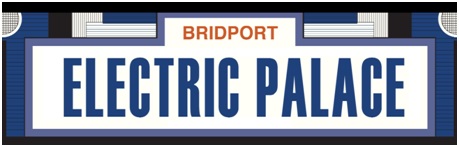 Accessibility
At Bridport Electric Palace we aim to be as helpful as possible to anyone who needs help to attend an event.
Please speak to our Box Office if you have any questions.Our foyer and main auditorium are step-free. Stairs to the balcony area are designed to ensure handrails and steps are as supportive and identifiable as possible for visitors who may need assistance in using them.Our Auditorium can accommodate 4-6 wheelchairs.You are encouraged to mention any accessibility requirements you have when booking tickets. We will do our best to meet all your requirements.The theatre was built in 1926 and there is no lift to the first floor.Assistance
If you need assistance to attend an event at Bridport Electric Palace you can bring a Personal Assistant/Companion/Carer with you.
They will be admitted free of charge. Please enquire about Essential Companion tickets when booking through our Box Office.Facilities for Deaf and hearing impaired visitors
Bridport Electric Palace does not currently have a hearing loop or infra-red hearing system. We plan to introduce these facilities in the near future.Pre-show visits
If you or any of your party has a condition which would benefit from a visit prior to the performance you are attending please contact our Box Office (boxoffice@electricpalace.org.uk) to arrange a pre-show visit.Registered assistance dogs
We are happy to admit registered assistance dogs.Accessible toilets
We have step-free toilets on the ground floor of the building and an accessible toilet by our main entrance.A wheelchair accessible toilet is available within a 2 minute walk at South Street car park.
It is open until approx 7 pm every day and we hold a key in our Box Office.Car park access
The car and coach drop off point is at the front of the Electric Palace on South Street. Market stalls are outside the building on Wednesdays and Saturdays 7am- 4pm. This makes drop-off during these times very difficult.There is accessible car parking facilities in the public car park in South Street, which leads via level access to the Electric Palace. This car park is within a 2 minute walk of The Electric Palace.Please be aware that this is not free parking for Blue Badge holders.Fire and Emergency
Our Duty Managers & stewards are trained to manage any emergency customer evacuation. Smoke detectors are fitted throughout the building and are tested regularly. In the case of fire, they are linked to an alarm system which automatically notifies the local fire service.In the case of fire we will need to evacuate the building rapidly. Customers who need assistance with their mobility are therefore encouraged to purchase seats in the auditorium.Strobes or similar effects
Strobe lighting or similar effects may be used during performances at Bridport Electric Palace. If you have any concerns about what lighting may be used during a performance please ask to speak to the Duty Manager on the night of the performance. Where possible he/she will advise you on the extent and duration of the effect.Contact Us
If you would like to discuss your accessibility requirements with us, please visit our Box Office in person (Weds 10-4pm and Sat 10am-2pm) or call us
on 01308 428 354.If you would prefer to write, our postal address isBox Office Manager
Electric Palace,
35, South Street.
Bridport.
Dorset.
DT6 3NY.